St Helen’s ChuRCH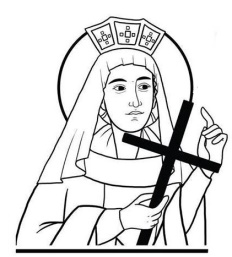 Watford WD24 6NJ01923 223175watfordnorth@rcdow.org.ukFather Voy P. Priest of the DioceseDeacon Liam Lynchwww.rcdow.org.uk/watfordnorthfacebook.com/sthelenswatfordinstagram.com/sthelenswatford twitter.com/sthelenswatford_____________________________________________________________ O Lord God, full of love and compassion. I have no idea where I am going. I do not see the road ahead of me. I cannot know for certain where it will end.    Nor do I really know myself. And the fact that I think I am following your Will does not mean that I am actually doing so but I believe that the desire to return to you does in fact please You. And I hope I have that desire in all that I am doing. I hope that I will never do anything apart from that desire to please You.And I know that if I do this You will lead me by the right road though I may know nothing about it. Therefore, I will trust You always though I may seem to be lost and in the shadow of death. I will not fear for You are ever with me and you will never leave me to make my journey alone. by Thomas MertonEASTER postersPlease take a poster from the back and display in your window in Holy Week.Sunday 10th april 2022Palm Sunday   MASS INTENTIONS FOR THE WEEKSat 9th 	08.30	Confessions/Exposititon/Adoration09.15 	Siobhan O’Sullivan R.I.P18.00 	Thanksgiving Sun 10th	PALM SUNDAY 		09.00 	Richard Kennedy R.I.P11.00 	 Catherine Sugrue R.I.PHOLY WEEK 11/04/2022	09.15 	Mary Conlon R.I.PFollowed by Exposition & Adoration19.00 	Penitential Service12/04/2022	09.15 	 Wisam’s Intentions 13/04/2022	CHURCH & OFFICE CLOSED14/04/2022	19.00 Mass of the Lord’s Supper15/04/2022	10.00 Stations of the Cross 15.00 The Passion of Our LordCollection for Holy Places after service16/04/2022 	Easter Vigil 20.30 17/04/2022	EASTER SUNDAY 09.00 	Parishioners11.00 	 ParishionersOCTAVE OF EASTER18/04/2022	10.00  	Joe Heraty R.I.P19/04/2022	10.00  	Whitney family R.I.P20/04/2022	CHURCH & OFFICE CLOSED21/04/2022	10.00 	Joe Heraty R.I.P22/04/2022	10.00  	Kay Riordan Sick23/04/2022	08.30 	Confessions09.15 	Shaun Lennon R.I.PFollowed by Exposition & Adoration18.00  	Michael Donnelly R.I.P24/04/2022	DIVINE MERCY SUNDAY  09.00	Peter & Mariette Arokiasamy Ints11.00 	Philippe & Danielle Ng See Cheong R.I.P13.30	St Faustina Documentary14.30	Divine Mercy Service15.30	MassFollowed by refreshments in the hall._________________________________________SALE OF MINI SIMNEL CAKESDavid Wright, who made the delicious Christmas mini cakes, is busy making mini Simnel cakes to sell in aid of CAFOD’s Ukraine Appeal. The cakes will be on sale after 09.00 & 11.00 Masses today. REPOSITORY First Holy Communion items are available after  Sunday morning Masses from 09.45 – 10.45. Cards, badges, bracelets, rosaries etc availableEASTER ENVELOPESAre available at the back. Your donations are appreciated.SOCIAL COMMITTEE NEW MEMBERS NEEDEDTo help Jackie and her team with our forthcoming events as follows. Any help, no matter how small is appreciated: FORTHCOMING PARISH EVENTS24/04/2022: Divine Mercy Service & Mass 13.30 (followed by refreshments in the hall)04/06/2022: Family BBQ after 18.00 Mass01/07/2022: Mass 19.00 + Annette’s Retirement Party.16/07/2022: Summer Fayre 12.00 -14.00FIRE MARSHALL TRAINING It is a requirement of all parishes in the diocese to have Fire Marshals in attendance at Masses so that in the event of a fire, there are people who can help direct people from the Church. Louise Mahon from the diocese is coming to do a training session on the 30/04/2022 from 12.00 – 14.00 and all those who have helped as Stewards during COVID are invited to attend as it is hoped they will take on this role. The more helpers we have, the better so if you feel you would like to help with this then please come.** LUNCH WILL BE PROVIDED **Next Sunday, there will be a sheet in the Hall Lobby where you can write your name down or alternatively, email the Parish Office as we need to know how many to cater for. __________________________________________________OFFERTORY COLLECTION FOR 03/04/2022Collections posted on 24/04/2022Standing Orders for February 2022 £4,033.49 If you would like to set up a monthlyStanding Order, our bank details are:HSBC Bank: WRCDT Watford NorthSort Code: 40-05-20 	Account No: 81263439Thank you for your continued support of the Church with your donation; it is greatly appreciated.__________________________________________________________